WESTMEATH COMMUNITY DEVELOPMENTEMPLOYMENT APPLICATION FORMCONFIDENTIAL APPLICATION FOR EMPLOYMENTPLEASE NOTE ONLY TYPED APPLICATION FORMS WILL BE ACCEPTED1.	Personal InformationName:           Address:       Telephone No(s).	Home: 	                  	Mobile: Email Address:  Do you possess a full-unendorsed driving license?  	   		Do you have access to own vehicle?            		 		Have you an EU passport or work permit to work in the Republic of Ireland?  2.	Education and Training (Please add another page if necessary)3. Employment Record Please account for the entire period of employment/experience starting with the most recent(Please add another page if necessary)4. Additional Information Any other additional information you wish to provide? (Max 300 words)5. Referees Please give below the name and contact details of two referees, one of whom must be your present or most recent employer. No approach will be made to either referee without your prior permission.Referee 1 						Referee 2 Name: 							Name:Company:						Company:Position:						Position:Email:							Email:Tel No: 				   			Tel No: Do you have any objection to Westmeath Community Development contacting your past/or present employers?	Yes or NoDo you agree to a Garda Clearance Check being carried out?  Yes or NoIf appointed, what is the earliest date you can take up duty?  6. DeclarationI hereby certify that the information supplied on this application is complete, correct and accurate in every respect and it is on that basis only that this application is submitted for consideration and accepted for consideration by Westmeath Community Development.   I further understand that the submission of any incorrect or inaccurate information either on this form or at any subsequent selection interview will render the selection interview and any subsequent offer and contract of employment both null and void. I understand that any job offer is subject to references, a probationary period both which must be deemed satisfactory by the organisation.Signature of Applicant:	___________________________________________Date:			___________________________________________Please return Application form no later than 4pm on Friday 26th April 2024 by email to:Ref: CDO24Vanessa MooreHR & Corporate Managervmoore@westcd.ieCVs will not be accepted. Incomplete or late applications received after the closing date and time specified in the advertisement will not be acceptedShortlisting: Westmeath Community Development may decide, by reason of the number of persons seeking admission to the competition to carry out a short-listing procedure.  The number of persons to be invited to interview shall be determined by Westmeath Community Development. Shortlisting will be based on qualifications, relevant experience, and information submitted on the application form.Data Protection: All personal information provided on this application form will be stored securely by Westmeath Community Development to which you are applying and will be used for the purposes of the recruitment process.  Application forms will be retained for a period of one year, and in the case of a successful candidate, for the duration of employment and a minimum of one year thereafter.  This information will not be disclosed to any external third party without your consent, except where necessary to comply with statutory requirements.  Internally, the information may be made available to relevant employees and Board members of Westmeath Community Development involved in the Shortlisting/Interviewing Panel.  You may, at any time, make a request for access to the information held about you as outlined.  Should you wish to make any changes, or erasures to any of the information stored about you, please contact the Data Protection officer.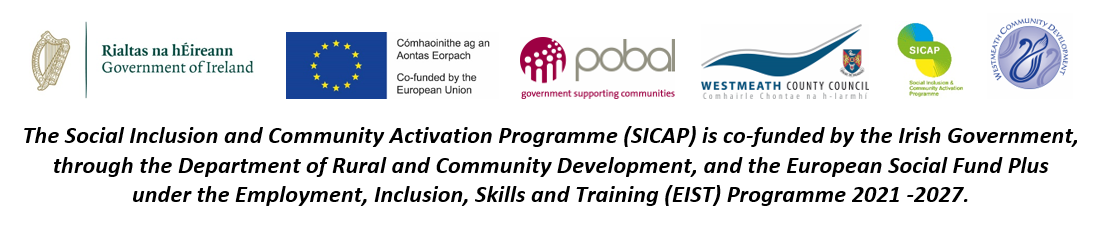 Position Applied forCommunity Development Officer [Ref: CDO24]Post Primary Education  Post Primary Education  Post Primary Education  School(s) Attended Dates attended From – To Examinations Successfully TakenThird Level Education  Third Level Education  Third Level Education  Name of College, University/other 3rd level InstitutionDates attended From – To Qualification Awarded & GradeOther relevant Training Courses undertakenOther relevant Training Courses undertakenOther relevant Training Courses undertakenOther relevant Training Courses undertakenTitle of CourseName of Organising Body/InstituteDates attendedFrom – ToQualification Awarded Name of Employer/Nature of BusinessFrom - ToJob Title/Position Held With Brief Description of Duties & Responsibilities  Reasons for Leaving